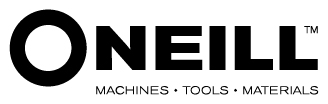 O’Neill Supplies, 40 Glens Brae Road, Martinstown, Ballymena, Antrim, BT43 7LX, Northern IrelandTel: +44 (028) 21758448 – Email: info@oneillsupplies.comGoods Return NoteO’Neill Invoice No	…………………………………………Your Name			…………………………………………Your Address		…………………………………………	Phone Number		…………………………………………Returns Number		…………………………………………Date Goods Received	…………………………………………Reason for ReturnGoods Incorrectly Ordered	Goods Incorrectly Supplied	Faulty Goods			Damaged in Transit		Other					Action required:Please ensure a completed copy of this returns note is returned with your goods as it will help us process your return as quickly as possible.